NỘI DUNG ÔN TẬP - MÔN VẬT LÍ 9(trong thời gian học sinh nghỉ học do dịch bệnh Corona)Tuần 13 (từ 27/4 – 2/5)Câu 1: Vật AB đặt trước thấu kính hội tụ cho ảnh A’B’, ảnh và vật nằm về hai phía đối với thấu kính thì ảnh làA. ảnh ảo, cùng chiều với vật.	B. ảnh thật, ngược chiều với vật.C. ảnh thật luôn lớn hơn vật.	D. ảnh và vật luôn có độ cao bằng nhau.Câu 2: Đặt mắt phía trên một chậu đựng nước quan sát một viên bi ở đáy chậu ta sẽA. không nhìn thấy viên bi.	B. nhìn thấy ảnh ảo của viên bi trong nước.C. nhìn thấy ảnh thật của viên bi trong nước.	D. nhìn thấy đúng viên bi trong nước.Câu 3: Một vật AB cao 4cm được đặt vuông góc với trục chính của một thấu kính hội tụ có tiêu cự 15cm và cách thấu kính 30cm. Chiều cao của ảnh là:A. 4cm	B. 8cm	C. 10cm	D. 6cmCâu 4: Ảnh A’B’ của một vật sáng AB đặt vuông góc với trục chính tại A và ở trong khoảng tiêu cự của một thấu kính hội tụ làA. ảnh thật, ngược chiều với vật.	B. ảnh ảo, cùng chiều với vật.C. ảnh ảo, ngược chiều với vật.	D. ảnh thật, cùng chiều với vật.Câu 5: Tia tới đi qua tiêu điểm của thấu kính hội tụ cho tia ló A. truyền thẳng theo phương của tia tới.		B. đi qua điểm giữa quang tâm và tiêu điểm.C. song song với trục chính.                                    D. có đường kéo dài đi qua tiêu điểm.Câu 6: Một thấu kính hội tụ có tiêu cự 10cm thì khoảng cách giữa hai tiêu điểm F và F’ làA. 10cm.	B. 20cm.	C. 30cm.	D. 40cm.Câu 7: Pháp tuyến là đường thẳngA. tạo với mặt phân cách giữa hai môi trường một góc vuông tại điểm tới.B. tạo với mặt phân cách giữa hai môi trường một góc nhọn tại điểm tới.C. tạo với tia tới một góc vuông tại điểm tới.D. song song với mặt phân cách giữa hai môi trường.Câu 8: Nam châm có khả năng hút được các vật làm bằngA. nhựa.	B. kim loại.	C. thép.	D. đồng.Câu 9: Lõi sắt trong nam châm điện có tác dụngA. tăng từ trường của nam châm.	B. làm ống dây đẹp hơn.C. giúp nam châm được nhiễm từ vĩnh viễn.	D. cho nam châm thêm chắc chắn.Câu 10: Có thể tăng từ trường của nam châm điện bằng cáchA. tăng số vòng dây cuốn hoặc cường độ dòng điện qua ống dây.B. thay lõi sắt non bằng một lõi thép có cùng kích thước.C. tăng đường kính của dây cuốn hoặc tăng điện trở của ống dây.D. tăng chiều dài hoặc chiều rộng của lõi sắt non. Câu 11:  Trên cùng một đường dây dẫn tải đi cùng một công suất điện, nếu dùng dây dẫn có tiết diện tăng lên gấp đôi thì công suất hao phí tỏa nhiệt sẽ:Câu 12:  Trên cùng một đường dây tải điện có công suất truyền tải không đổi, nếu tăng tiết diện dây dẫn lên gấp đôi, đồng thời cũng tăng hiệu điện thế truyền tải lên gấp đôi thì công suất hao phí trên đường dây tải điện sẽ Câu 13:  Dụng cụ nào sau đây khi hoạt động, nó chuyển hóa điện năng thành cơ năng?   A.  Quạt máy, máy khoan điện   B.  Bàn là điện, quạt máy   C.  Quạt máy, mỏ hàn điện   D.  Máy khoan điện, ấm điện.Câu 14:  Ảnh của một ngọn nến qua một thấu kính phân kỳ:   A.  chỉ có thể là ảnh ảo, nhỏ hơn ngọn nến.   B.  chỉ có thể là ảnh ảo, có thể lớn hơn hoặc nhỏ hơn ngọn nến.   C.  chỉ có thể là ảnh ảo, lớn hơn ngọn nến.   D.  có thể là ảnh thật, có thể là ảnh ảo.Câu 15:  Chùm tia sáng đi qua thấu kính hội tụ mô tả hiện tượng: Câu 16:  Với hai cuộn dây có số vòng khác nhau ở máy biến thế.   A.  cuộn dây ít vòng hơn là cuộn thứ cấp.   B.  cuộn dây nào cũng có thể là cuộn thứ cấp.   C.  cuộn dây ít vòng hơn là cuộn sơ cấp.   D.  cuộn dây nhiều vòng hơn là cuộn sơ cấp.Câu 17:  Phát biểu nào sau đây về máy biến thế là không đúng?   A.  Số vòng dây cuộn sơ cấp nhiều gấp n lần số vòng cuộn thứ cấp là máy tăng hạ thế.   B.  Số vòng dây cuộn thứ cấp ít hơn số vòng cuộn sơ cấp là máy tăng thế.   C.  Số vòng dây cuộn thứ cấp ít hơn số vòng cuộn sơ cấp là máy giảm thế.   D.  Số vòng dây cuộn thứ cấp nhiều gấp n lần số vòng cuộn sơ cấp là máy tăng thế.Câu 18:  Vật sáng AB có độ cao h được đặt vuông góc trước một thấu kính hội tụ tiêu cự f như hình vẽ. Điểm A nằm trên trục chính cách thấu kính một khoảng d=2f. khoảng cách từ ảnh đến thấu kính bằngCâu 19:  Trong các biện pháp sau đây, biện pháp nào không tiết kiệm điện?Thay đèn sợi tóc bằng đèn ống.Thay dây dẫn to bằng dây dẫn nhỏ.Chỉ sử dụng điện trong thời gian cần thiết.Hạn chế sử dụng các thiết bị nung nóng.Câu 20:  Phát biểu nào sau đây là sai khi nói về điều kiện xuất hiện dòng điện cảm ứng?   A.  Khi mạch điện kín không chuyển động trong từ trường nhưng từ trường xuyên qua mạch điện đó là từ trường biến đổi theo thời gian.   B.  Dòng điện cảm ứng xuất hiện khi có sự chuyển động đồng thời của ống dây và nam châm nhưng vị trí tương đối giữa chúng không thay đổi.   C.  Dòng điện cảm ứng xuất hiện khi có sự chuyển động tương đối giữa ống dây và nam châm.PHÒNG GD-ĐT QUẬN ĐỐNG ĐATRƯỜNG THCS HUY VĂN   A.  giảm 2 lần.    B.  giảm 4 lần.   C.  tăng 2 lần   D.  tăng 4 lần.   A.  vẫn không đổi.   B.  giảm 4 lần.    C.  giảm 2 lần.    D.  giảm 8 lần    A.    truyền thẳng ánh sáng.   C.    phản xạ ánh sáng.   B.    khúc xạ ánh sáng.   D.    tán xạ ánh sáng.   A.  gấp 3 lần khoảng cách từ vật đến thấu kính.   B.  khoảng cách từ vật đến thấu kính.   C.  gấp 2 lần khoảng cách từ vật đến thấu kính.   D.  nhỏ hơn khoảng cách từ vật đến thấu kính.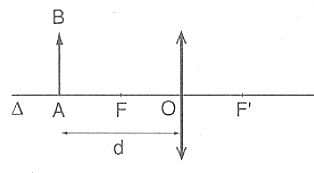 